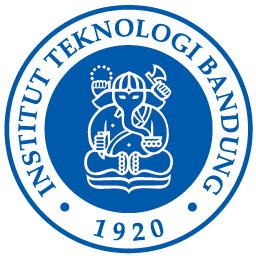 SECTION 1: THESIS COMMENTS SECTION 2: CORRECTIONS AND AMENDMENTS……………………………………………………………………………………………………………………………..……………………………………………………………………………………………………………………………..……………………………………………………………………………………………………………………………..…………………………………………………….……………………………………………………………………….…………………………………………………………………………………………………….……………………….……………………………………………………………………………………………………………………………..……………………………………………………………………………………………………………………………..……………………………………………………………………………………………………………………………..……………………………………………………………………………………………………………………………..…………………………………………………….……………………………………………………………………….…………………………………………………………………………………………………….……………………….……………………………………………………………………………………………………………………………..……………………………………………………………………………………………………………………………..……………………………………………………………………………………………………………………………..……………………………………………………………………………………………………………………………..…………………………………………………….……………………………………………………………………….…………………………………………………………………………………………………….……………………….……………………………………………………………………………………………………………………………..……………………………………………………………………………………………………………………………..……………………………………………………………………………………………………………………………..……………………………………………………………………………………………………………………………..…………………………………………………….……………………………………………………………………….…………………………………………………………………………………………………….……………………….……………………………………………………………………………………………………………………………..…………………………………………………….……………………………………………………………………….…………………………………………………………………………………………………….……………………….……………………………………………………………………………………………………………………………..…………………………………………………………………………………………………….……………………….Signed : _________________________							        Date : ___________________________Candidate		:Student ID		:Title of Thesis	:Examiner Name:NOSUBJECTSCORENOSUBJECT1 - 101.1Title of PaperKeywords found in the thesis title are accurately reflects the actual research issues addressed in the study. Suggestion on a suitable title if the thesis title requires improvement is encouraged.Kata kunci yang ada dalam judul skripsi secara akurat mencerminkan isu-isu penelitian aktual yang dibahas dalam penelitian ini. Saran pada judul yang cocok jika judul skripsi membutuhkan peningkatan didorong.1.2AbstractThe abstract contains a concise description of the study including (i) problem statements or objectives, (ii) research method and design, (iii) summary of major findings and (iv) brief conclusion.Abstrak berisi deskripsi singkat dari penelitian termasuk (i) pernyataan masalah atau tujuan, (ii) metode dan desain penelitian, (iii) ringkasan temuan utama dan (iv) kesimpulan singkat.1.3Problem StatementsThe background of the study is well discussed, the research problem and gaps are well defined, and the hypothesis address the defined research problems.Latar belakang penelitian ini dibahas dengan baik, masalah penelitian dan kesenjangan didefinisikan dengan baik, dan hipotesis mengatasi masalah penelitian yang ditetapkan.1.4Objectives of the studyThe objectives of the study are clearly stated and met by the research methodology/design used and findings.Tujuan dari penelitian ini jelas dinyatakan dan dipenuhi oleh metodologi penelitian / desain yang digunakan dan temuan.1.5Scopes of the studyThe scope of the study is appropriate for the degree it is intended, the field of study, the research issues, the practicality of the addressed research problem, and research objective.Ruang lingkup penelitian ini sesuai untuk tingkat yang dimaksudkan, bidang studi, masalah penelitian, kepraktisan masalah penelitian yang diatasi, dan tujuan penelitian.1.6Literature ReviewThe literature review is relevant to the research issues, is comprehensive and take into consideration past and current literature, is well-reviewed, organized, summarized and consistent with the sequence of the research issues addressed in the study, has identified the gap of knowledge, is appropriate relative to the rest of the thesis, or contain too much textbook material.Tinjauan literatur relevan dengan isu-isu penelitian, komprehensif dan mempertimbangkan literatur masa lalu dan masa kini, ditelaah dengan baik, terorganisir, dirangkum dan konsisten dengan urutan isu-isu penelitian yang dibahas dalam penelitian, telah mengidentifikasi kesenjangan pengetahuan, cukup sesuai dengan sisa skripsi, atau mengandung terlalu banyak materi buku teks.1.7Research Methodology/DesignThe collection, strength and weaknesses of the data used in the study area clearly specified, the research design is suitable and appropriate to meet/address the specified objectives of research issues of the study. The used or choice of methods is well defined and justified, methods used in the study are clearly described to allow replication by other researcher, the statistical analysis or package used is appropriate, methods used properly and adequately referenced.Pengumpulan, kekuatan dan kelemahan data yang digunakan dalam wilayah studi jelas ditentukan, desain penelitian cocok dan tepat untuk memenuhi / membahas tujuan yang ditentukan dari masalah penelitian penelitian. Metode yang digunakan atau pilihan didefinisikan dengan baik dan dibenarkan, metode yang digunakan dalam penelitian ini dijelaskan secara jelas untuk memungkinkan replikasi oleh peneliti lain, analisis statistik atau paket yang digunakan adalah tepat, metode yang digunakan dengan tepat dan cukup direferensikan.1.12ReferencesThe extensive of the bibliography/ reference are listed where references are included, cited in the text and the format use is consistent throughout the thesis.Keluasan bibliografi / referensi tercantum di mana referensi dimasukkan, dikutip dalam teks dan penggunaan format konsisten sepanjang tesis.